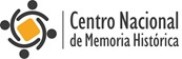 DIRECCIÓN ADMINISTRATIVA Y FINANCIERADIRECCIÓN ADMINISTRATIVA Y FINANCIERADIRECCIÓN ADMINISTRATIVA Y FINANCIERADIRECCIÓN ADMINISTRATIVA Y FINANCIERADIRECCIÓN ADMINISTRATIVA Y FINANCIERADIRECCIÓN ADMINISTRATIVA Y FINANCIERADIRECCIÓN ADMINISTRATIVA Y FINANCIERADIRECCIÓN ADMINISTRATIVA Y FINANCIERADIRECCIÓN ADMINISTRATIVA Y FINANCIERAEjecución Presupuestal a 31 de diciembre de 2021Ejecución Presupuestal a 31 de diciembre de 2021Ejecución Presupuestal a 31 de diciembre de 2021Ejecución Presupuestal a 31 de diciembre de 2021Ejecución Presupuestal a 31 de diciembre de 2021Ejecución Presupuestal a 31 de diciembre de 2021Ejecución Presupuestal a 31 de diciembre de 2021Ejecución Presupuestal a 31 de diciembre de 2021Ejecución Presupuestal a 31 de diciembre de 2021DESCRIPCIONAPR. VIGENTECOMPROMISOOBLIGACIONPAGOS% COMP% OBLIG% PAGOSAPR. NO EJECUTADA% APR. NO EJECUTADAGastos de Personal$ 9.814.982.680,00$ 9.611.489.910,00$ 9.611.489.910,00$ 9.611.489.910,0098%98%98%$ 203.492.770,002%Adquisición de Bienes y Servicios$ 2.816.017.320,00$ 2.706.120.605,66$ 2.698.087.654,66$ 2.698.087.654,6696%96%96%$ 109.896.714,344%Transferencias$ 276.000.000,00$ 5.202.490          $ 5.202.490           $ 5.202.4902%2%2%$ 270.797.510,0098%Gastos por tributos, multas, sanciones e intereses de mora$ 157.200.000,00$ 99.427.524$ 99.427.524$ 99.427.52463%63%63%$ 57.772.476,0037%FUNCIONAMIENTO$ 13.064.200.000,00$ 12.422.240.529,66$ 12.414.207.578,66$ 12.414.207.578,6695%95%95%$ 641.959.470,345%IMPLEMENTACIÓN DE UNA SOLUCIÓN INMOBILIARIA PARA LA CONSTRUCCIÓN DEL MUSEO NACIONAL DE LA MEMORIA EN BOGOTÁ$ 1.855.231.664,00$ 1.855.231.664,00$ 0,00$ 0,00100%0%0%$00%APLICACIÓN DEL MECANISMO NO JUDICIAL DE CONTRIBUCIÓN A LA VERDAD Y LA MEMORIA HISTÓRICA A NIVEL NACIONAL$ 4.285.000.000,00$ 4.152.534.886,27$ 3.963.469.939,25$ 3.954.965.071,2597%92%95%$ 132.465.113,733%INCREMENTO DE LA CAPACIDAD PARA REALIZAR ACCIONES DE MEMORIA HISTÓRICA EN LOS TERRITORIOS A NIVEL   NACIONAL$ 3.556.642.554,00$ 3.349.241.468,00$ 3.010.228.023,98$ 2.996.524.459,9894%85%89%$ 207.401.086,006%DESARROLLO E IMPLEMENTACIÓN DE LA ESTRATEGIA SOCIAL DEL MUSEO DE MEMORIA HISTÓRICA A NIVEL NACIONAL$ 4.837.088.346,00$ 4.310.301.968,17$ 3.796.297.112,17$ 3.785.612.515,1789%78%88%$ 526.786.377,8311%IMPLEMENTACIÓN DE LAS ACCIONES DE MEMORIA HISTÓRICA Y ARCHIVO DE DERECHOS HUMANOS A NIVEL NACIONAL$ 10.975.681.411,00$ 10.811.988.073,27$ 10.228.649.578,22$ 10.228.649.578,2299%93%95%$ 163.693.337,731%DIVULGACIÓN DE ACCIONES DE MEMORIA HISTÓRICA A NIVEL   NACIONAL$ 2.749.537.391,00$ 2.665.971.812,00$ 2.540.823.701,96$ 2.540.823.701,9697%92%95%$ 83.565.579,003%DESARROLLO DE ACCIONES ENCAMINADAS A FACILITAR EL ACCESO A LA INFORMACIÓN PRODUCIDA POR EL CENTRO NACIONAL DE MEMORIA HISTÓRICA A NIVEL NACIONAL$ 1.917.176.137,00$ 1.680.436.111,66$ 1.426.817.503,44$ 1.426.817.503,4488%74%85%$ 236.740.025,3412%Inversión$ 30.176.357.503$ 28.825.705.983,37$ 24.966.285.859,02$ 24.933.392.830,0296%83%86%$1.350.651.519,634%Total Presupuesto$ 43.240.557.503$ 41.247.946.513,03$ 37.380.493.437,68$ 37.347.600.408,6895%86%91%$1.992.610.989,975%